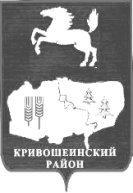 АДМИНИСТРАЦИЯ КРИВОШЕИНСКОГО РАЙОНАПОСТАНОВЛЕНИЕ21.02.2019                                                                                                                              № 104с. Кривошеино Томской областиОб установлении  расходных обязательств муниципального образования Кривошеинский район при предоставлении субсидии из областного бюджета на реализацию государственной программы «Развитие культуры и туризма в Томской области» утвержденной постановлением Администрацией Томской области от 12.12.2014 № 489а  (Приобретение сельского дома культуры в с. Пудовка Кривошеинского района)В соответствии с Федеральным Законом от 06.10.2013 № 131-ФЗ «Об общих принципах организации местного самоуправления в Российской Федерации», Постановляю: 1. Установить расходные обязательства муниципального образования Кривошеинский район на реализацию государственной программы «Развитие культуры и туризма в Томской области» утвержденной постановлением Администрацией Томской области от 12.12.2014 № 489а (далее - государственная программа) (Приобретение сельского дома культуры в с. Пудовка Кривошеинского района) в размере 10 446 032,00 (Десять миллионов четыреста сорок шесть тысяч тридцать два) рубля..2. Утвердить объем субсидии из областного бюджета бюджету муниципального образования Кривошеинский район на реализацию государственной программы  (Приобретение сельского дома культуры в с. Пудовка Кривошеинского района) в размере 45 000 000,00 (Сорок пять миллионов) рублей3. Направить иной межбюджетный трансферт в сумме 55 446 032,00 (пятьдесят пять миллионов четыреста сорок шесть тысяч тридцать два) рубля в Администрацию Кривошеинского района.4. Главному специалисту по закупкам Администрации Кривошеинского района обеспечить проведение закупки сельского дома культуры в с. Пудовка Кривошеинского района до 01.09.2019г.5. Главному специалисту по строительству и архитектуре: предоставить отчеты об использовании выделенных денежных средств в сроки, установленные Соглашением.6. Управлению финансов Администрации Кривошеинского района произвести выделение средств Администрации Кривошеинского района.7. Настоящее постановление вступает в силу с даты его подписания.          8. Разместить настоящее постановление на официальном сайте муниципального образования Кривошеинский район в сети «Интернет» и в сборнике нормативно правовых актов Администрации Кривошеинского района.9. Контроль за исполнением настоящего постановления возложить на заместителя Главы Кривошеинского района по вопросам ЖКХ, строительства, транспорта, связи, ГО и ЧС.Глава Кривошеинского района	(Глава Администрации)			                                                          С.А. ТайлашевАлександр Петрович Горбиков(8-38-251) 2-12-47kr-gap@tomsk.gov.ruНаправлено: Управление финансов, Прокуратура, МБУ «Кривошеинская  ЦМБ»